Local (for language display, date format etc.) American English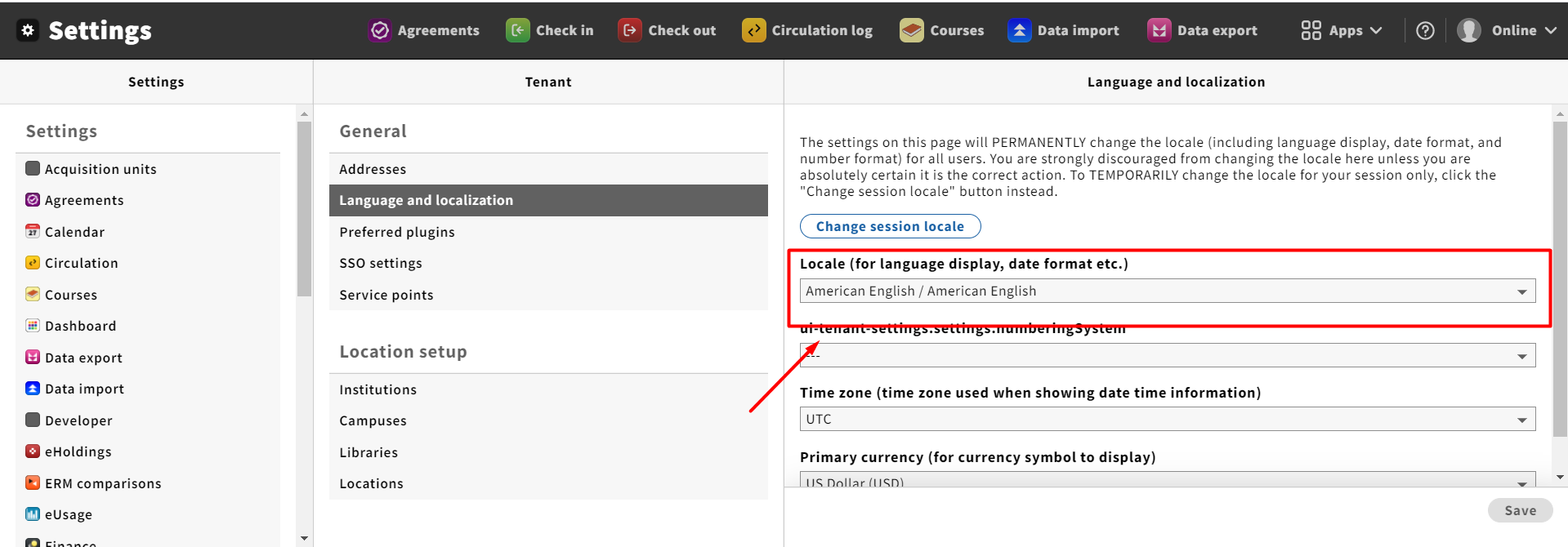 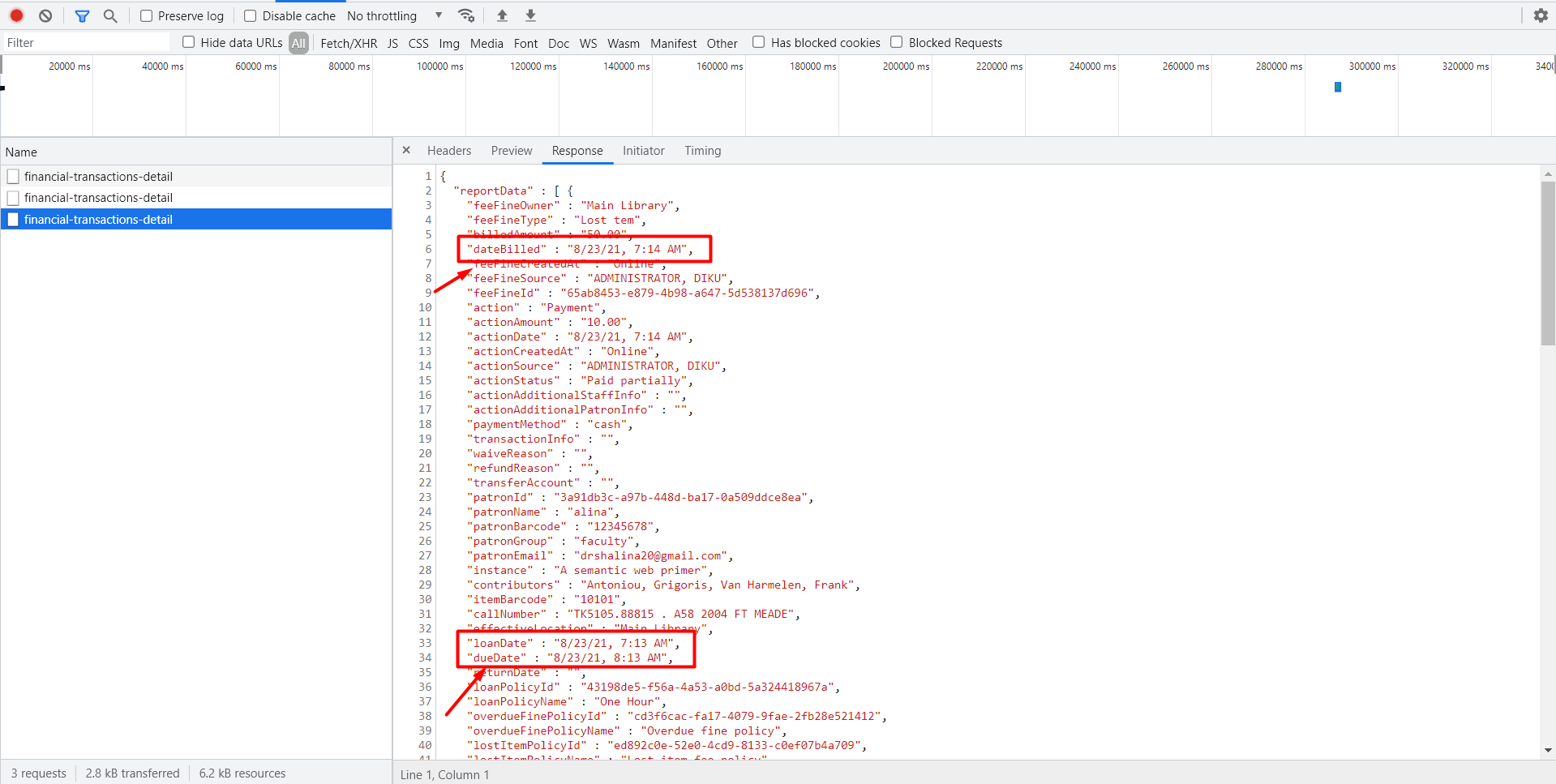 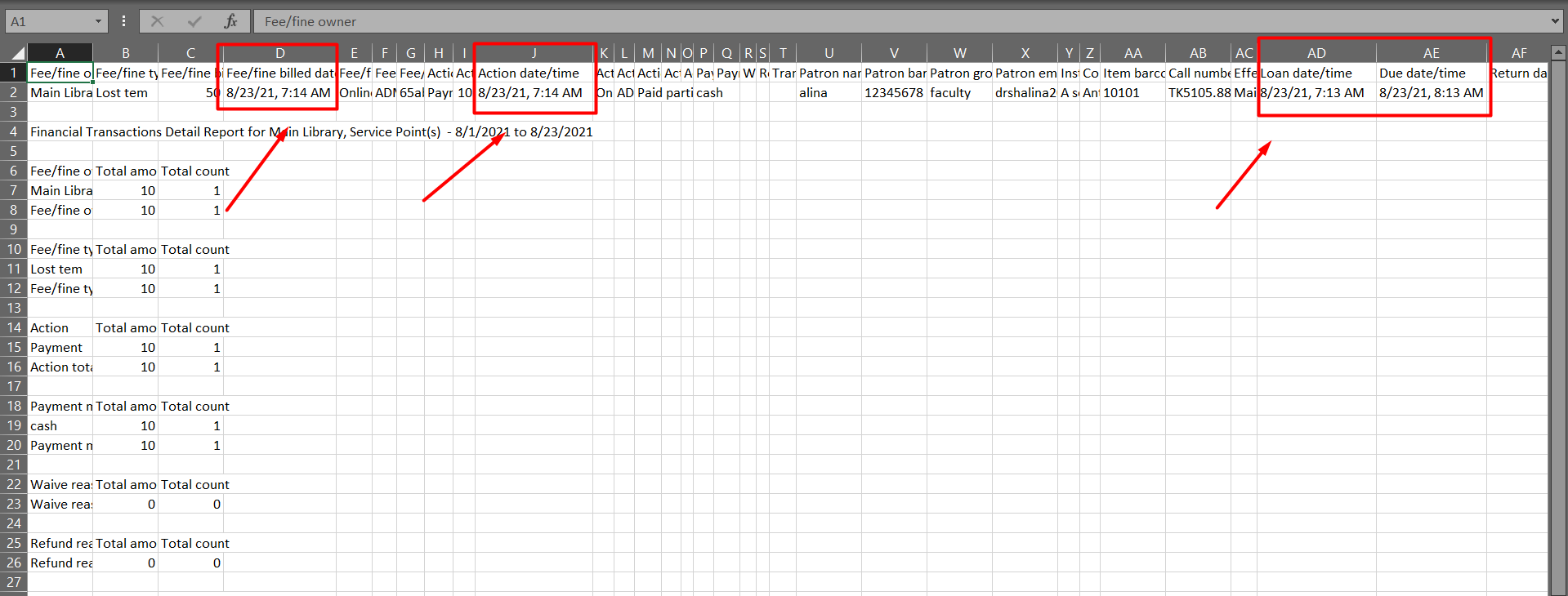 Local (for language display, date format etc.) Polish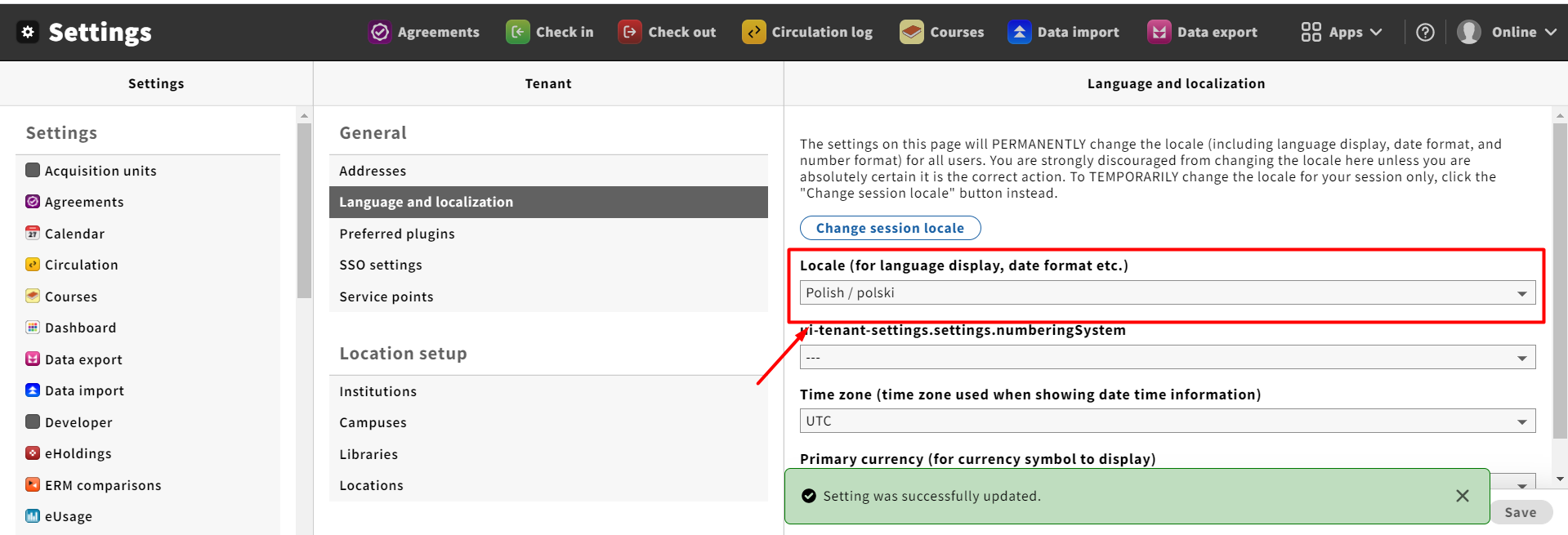 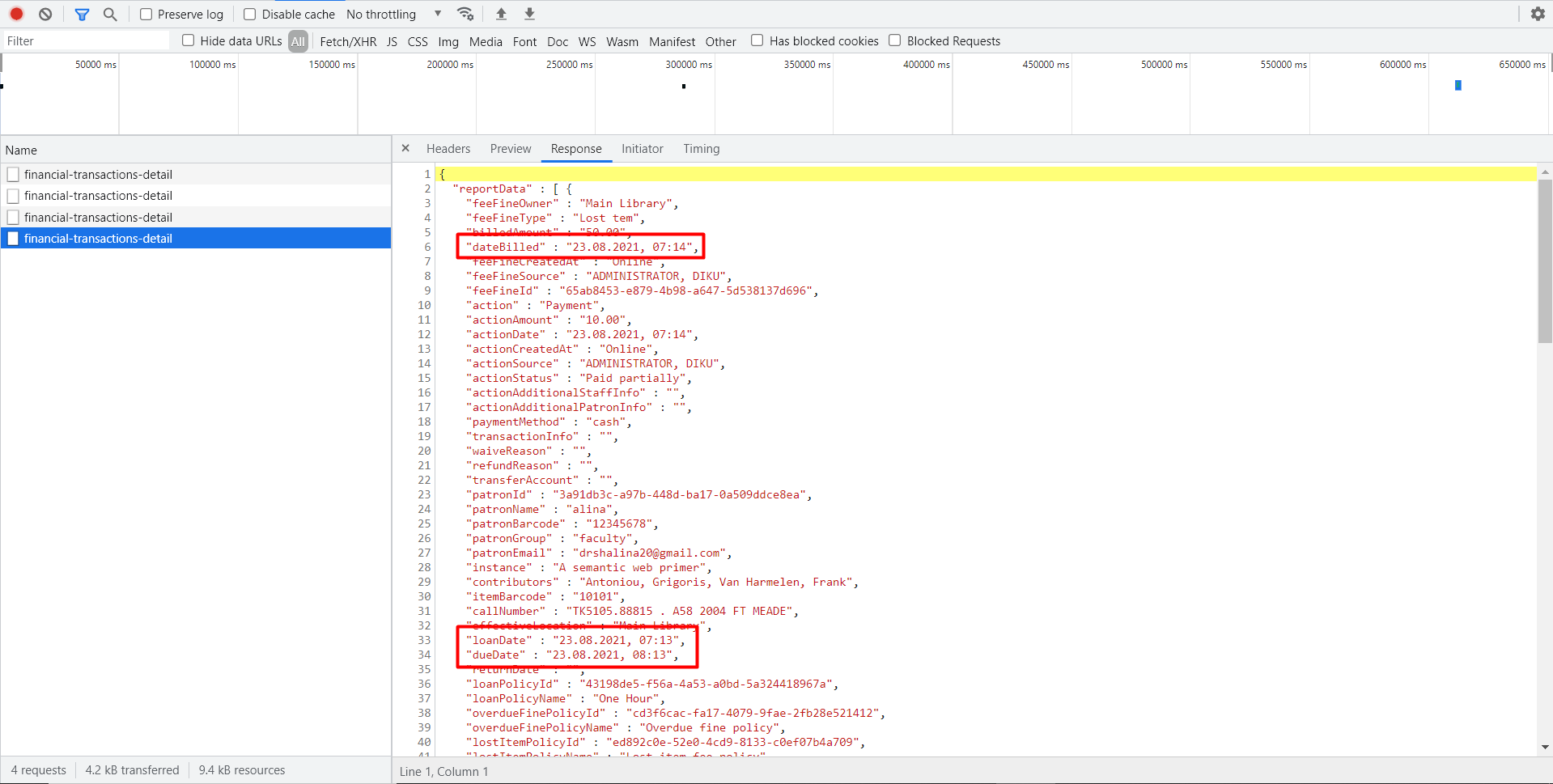 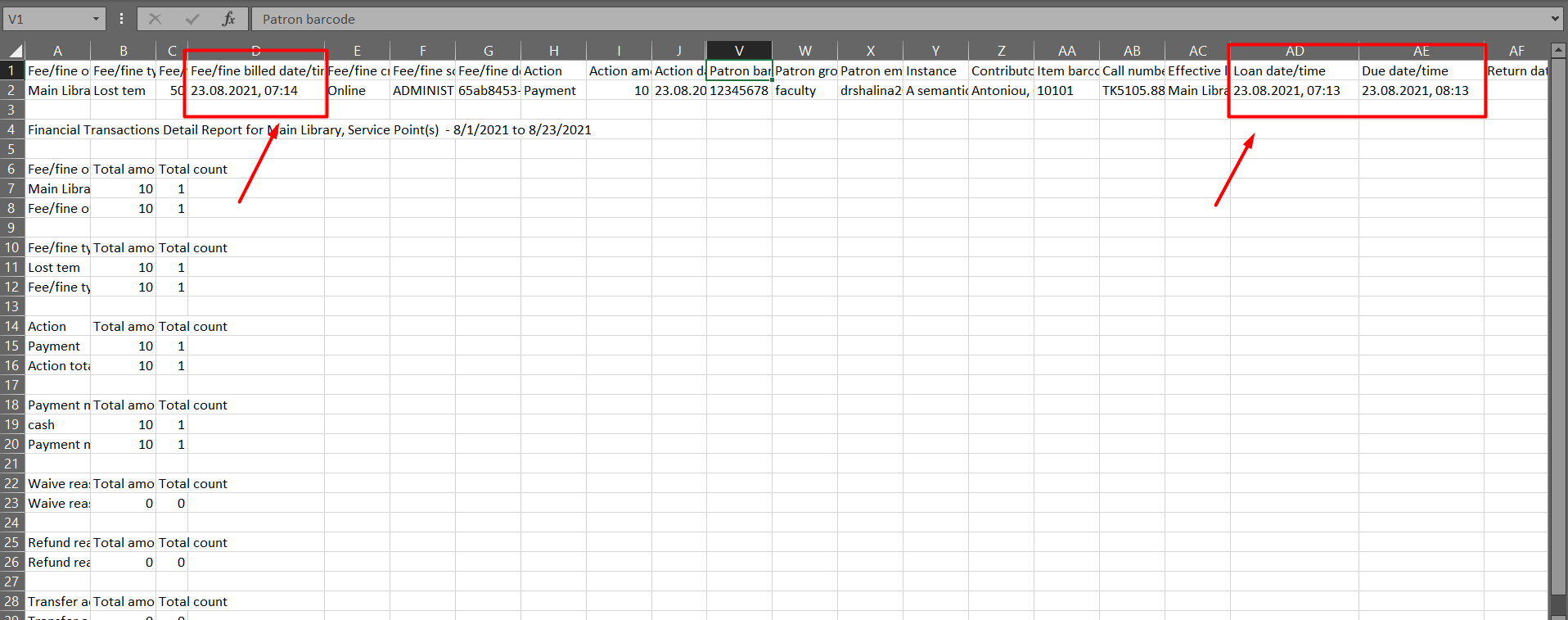 Local (for language display, date format etc.) English (Sweden)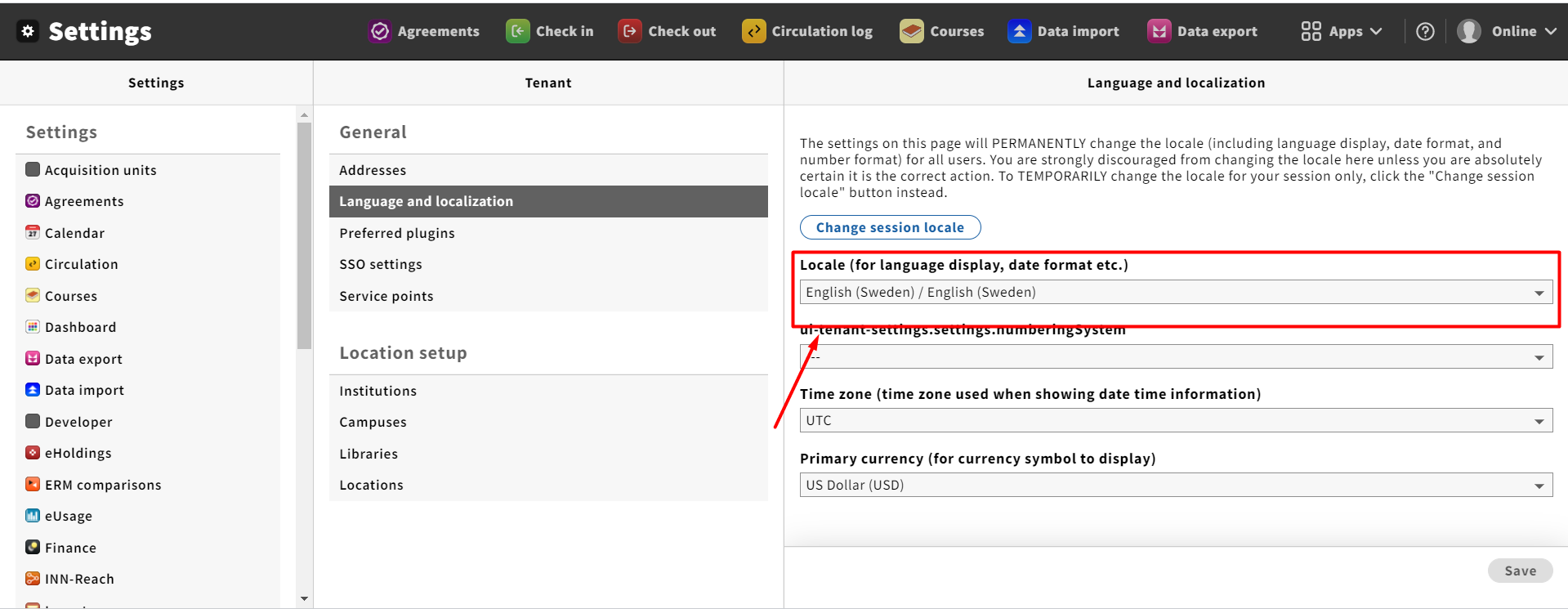 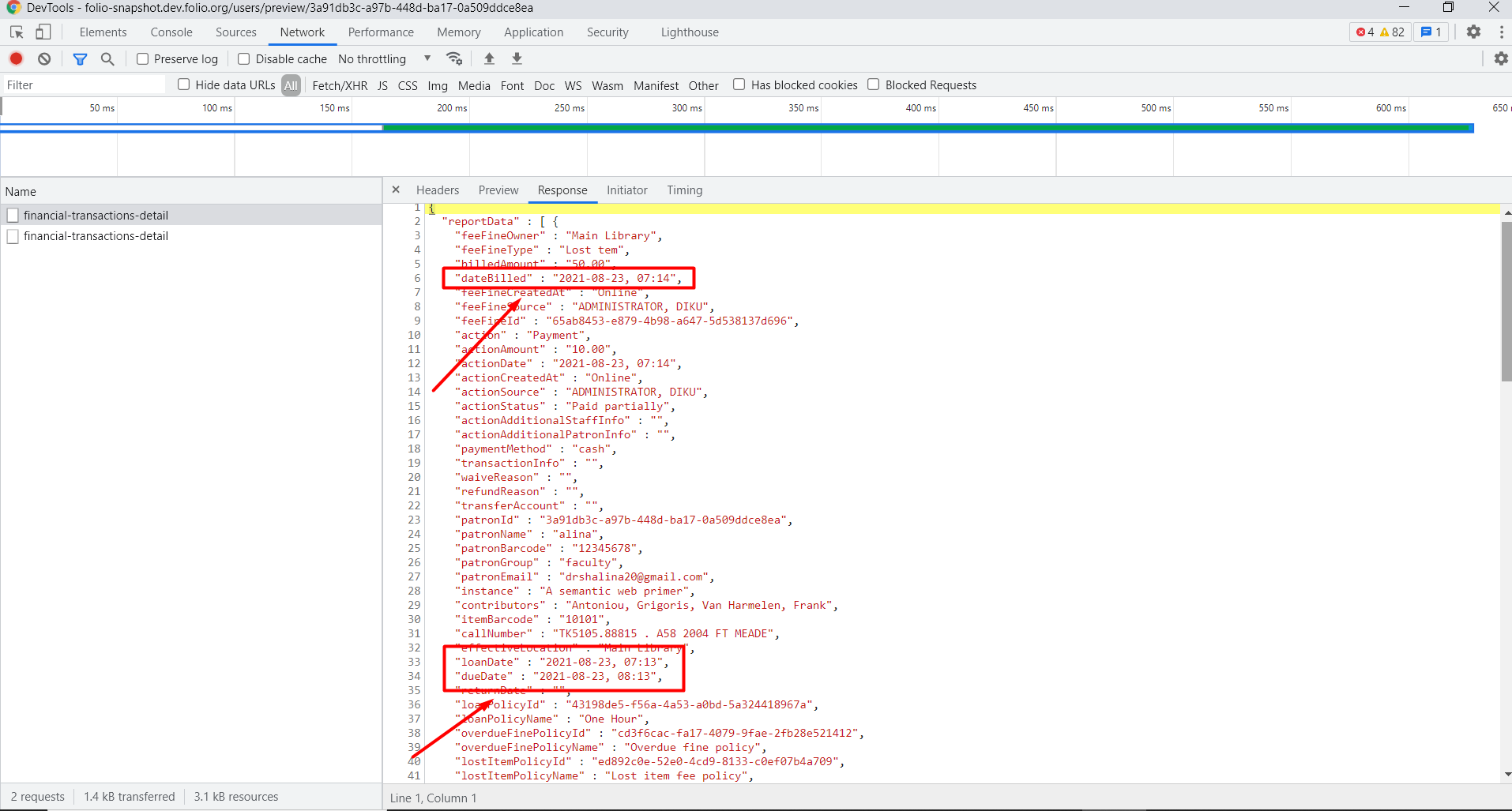 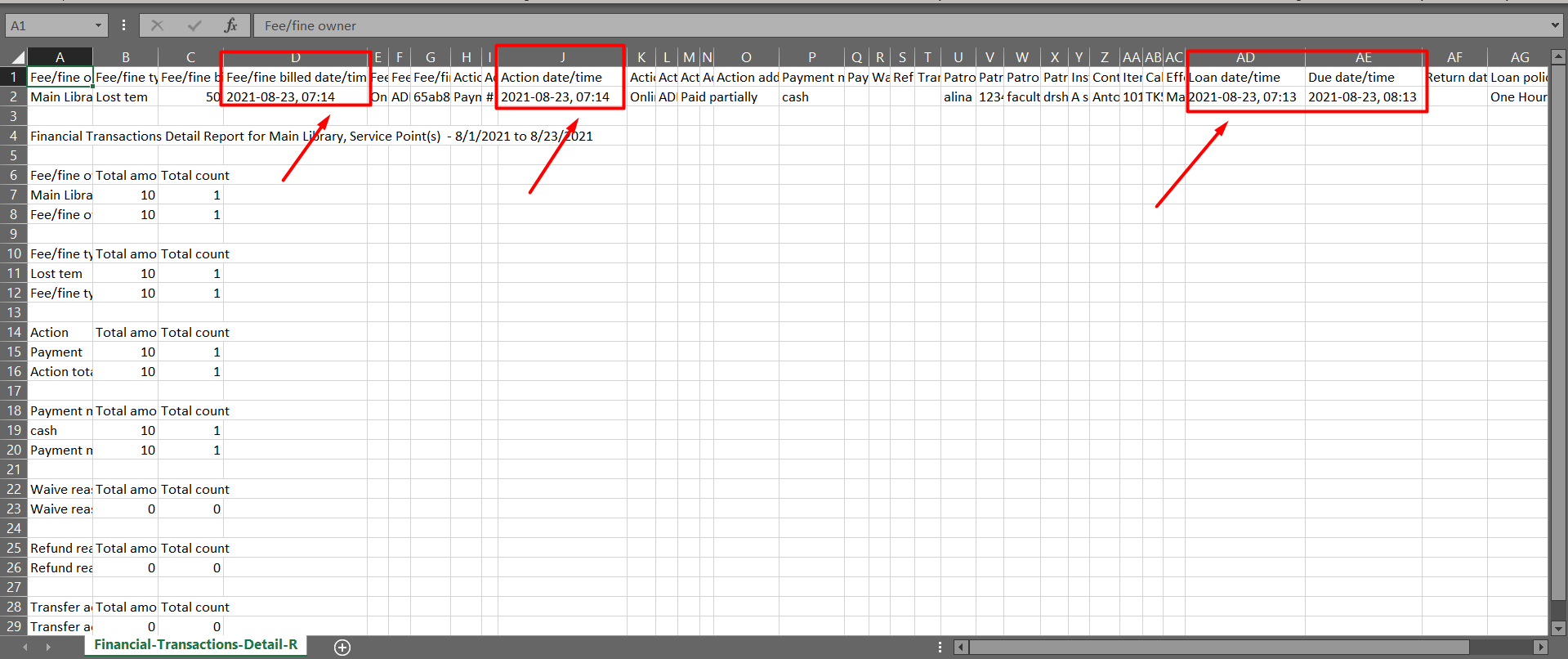 